                                                               РЕШЕНИЕ               Совета народных депутатов муниципального образования                                 «Хатажукайское сельское поселение»От 07.08.2019г  №19  а. Пшичо	В целях приведения в соответствие с действующим законодательством нормативной правовой базы муниципального образования «Хатажукайское сельское поселение»  в сфере управления и распоряжения муниципальной собственностью, руководствуясь Уставом муниципального образования «Хатажукайское сельское поселение», Собрание депутатов Хатажукайского сельского поселения,РЕШИЛ:1. Утвердить Положение о порядке управления и распоряжения имуществом, находящимся в муниципальной собственности муниципального образования «Хатажукайское сельское  поселение», согласно приложению.2. Настоящее решение вступает в силу после его официального опубликования.3. Контроль за исполнением настоящего решения оставляю за собой.Глава   муниципального образования«Хатажукайское сельское поселение»                                                                   К.А. КарабетовПриложение                                                                                     к решению Совета народных    депутатов                                                                                                                        Хатажукайского  сельского поселения                                                                                          от 14.08.2019г  № 19 ПОЛОЖЕНИЕ 
о порядке управления и распоряжения имуществом, находящимся в муниципальной собственности муниципального образования «Хатажукайское сельское поселение»1. Общие положения.
         1.1. Настоящее Положение о порядке управления и распоряжения имуществом, находящимся в муниципальной собственности муниципального образования «Хатажукайское  сельское поселение» (далее по тексту — Положение) устанавливает общий порядок управления муниципальной собственностью муниципального образования «Хатажукайское сельское  поселение» и регулирует отношения, возникающие при переходе прав владения, пользования и распоряжения объектами муниципальной собственности муниципального образования, а также иные отношения, связанные с муниципальной собственностью муниципального образования.         1.2. Правовую основу управления и распоряжения муниципальным имуществом составляют: Конституция Российской Федерации, Гражданский кодекс Российской Федерации, Федеральные законы Российской Федерации от 06.10.2003 №131-ФЗ «Об общих принципах организации местного самоуправления в Российской Федерации», от 26.07.2006 № 135-ФЗ «О защите конкуренции», от 12.01.1996 № 7-ФЗ «О некоммерческих организациях», от 14.11.2002 № 161-ФЗ О государственных и муниципальных унитарных предприятиях», от 21.12.2001 № 178-ФЗ «О приватизации государственного и муниципального имущества», другие федеральные законы, областные законы, Устав муниципального образования «Хатажукайское сельское  поселение» (далее по тексту — Устав муниципального образования), настоящее Положение и иные правовые акты органов местного самоуправления муниципального образования «Хатажукайское сельское   поселение» (далее по тексту - сельское   поселение).
2. Муниципальная собственность муниципального образования «Хатажукайское сельское  поселение» 
      2.1. Имущество, принадлежащее на праве собственности муниципальному образованию является муниципальной собственностью. Муниципальная собственность муниципального образования служит источником получения доходов муниципального образования и удовлетворения общих потребностей населения Хатажукайского  сельского поселения.      2.2. В муниципальной собственности может находиться:      2.2.1. Имущество, предназначенное для решения вопросов местного значения, установленных действующим законодательством Российской Федерации.      2.2.2. Имущество, предназначенное для осуществления отдельных государственных полномочий, переданных органам местного самоуправления Хатажукайского сельского поселения, в случаях, установленных федеральными законами и законами Ростовской области.      2.2.3. Имущество, предназначенное для обеспечения деятельности органов местного самоуправления Хатажукайского сельского поселения и должностных лиц местного самоуправления, муниципальных служащих, работников муниципальных предприятий или муниципальных учреждений в соответствии с нормативными правовыми актами Собрания депутатов Хатажукайского сельского поселения.      2.2.4. Имущество, необходимое для решения вопросов, право решения которых предоставлено органам местного самоуправления федеральными законами и которые не отнесены к вопросам местного значения.      2.3. В случае возникновения права муниципальной собственности на имущество, не предназначенное для осуществления отдельных государственных полномочий, переданных органам местного самоуправления, для обеспечения деятельности органов местного самоуправления и должностных лиц местного самоуправления, муниципальных служащих, работников муниципальных учреждений или муниципальных предприятий, либо не предназначенное для решения вопросов местного значения, указанное имущество подлежит перепрофилированию или отчуждению в порядке и сроки, установленные действующим законодательством Российской Федерации.	2.4. Органы местного самоуправления Хатажукайского сельского поселения (далее по тексту – органы местного самоуправления) от имени муниципального образования самостоятельно владеют, пользуются и распоряжаются муниципальным имуществом в соответствии с Конституцией Российской Федерации, федеральными законами и принимаемыми в соответствии с ними нормативными правовыми актами органов местного самоуправления.2.5. Органы местного самоуправления в интересах муниципального образования вправе передавать муниципальное имущество во временное или в постоянное пользование физическим и юридическим лицам, органам государственной власти Российской Федерации или органам государственной власти Ростовской области, органам местного самоуправления иных муниципальных образований, отчуждать, совершать иные сделки в отношении муниципального имущества в соответствии с действующим законодательством Российской Федерации.2.6. Органы местного самоуправления несут ответственность за неисполнение и ненадлежащее исполнение возложенных на них функций по управлению объектами муниципальной собственности в соответствии с действующим законодательством Российской Федерации.З. Формирование муниципальной собственности
       3.1. Муниципальная собственность в соответствии с действующим законодательством формируется из:3.1.1. Муниципальной собственности, имеющейся на момент принятия настоящего Положения;3.1.2. Объектов, вновь созданных или приобретенных в муниципальную собственность за счет средств муниципального образования, в том числе и за пределами границ муниципального образования;3.1.3. Объектов, переданных в порядке, предусмотренном действующим законодательством Российской Федерации, из государственной собственности в муниципальную собственность, в том числе и за пределами границ муниципального образования;3.1.4 Имущества, приобретенного в результате деятельности муниципальных учреждений или муниципальных предприятий, осуществляемой с учетом их правового положения, в соответствии с действующим законодательством Российской Федерации;3.1.5 Имущества, приобретенного по сделкам (купли-продажи, дарения и иных), бесхозяйного имущества, на которое в судебном порядке признано право собственности, имущества, поступившего в муниципальную собственность, в силу приобретательной давности и по иным основаниям, установленным действующим законодательством Российской Федерации. 3.2. При принятии в муниципальную собственность объектов, предусмотренных подпунктом 3 части 1 статьи 3 настоящего Положения, решение о согласовании передачи объектов федеральной и областной собственности в муниципальную собственность муниципального образования принимает Собрание депутатов Хатажукайского сельского поселения в случае, если иное не предусмотрено нормативными правовыми актами.Указанные решения передаются Администрацией Хатажукайского сельского поселения (далее – Администрация поселения) для согласования и утверждения соответственно в федеральный орган по управлению федеральным имуществом или в орган по управлению государственным имуществом Ростовской области.Постановление о включении объектов в Реестр муниципальной собственности (далее - Реестр) принимается Администрацией Хатажукайского сельского поселения на основании правового акта передающей стороны о передаче объектов в муниципальную собственность, актов приема-передачи, технической документации на объекты, если иное не предусмотрено действующим законодательством Российской Федерации.3.3.  Оформление в муниципальную собственность объектов, производится на основании постановления Администрации Хатажукайского сельского поселения. Включение в Реестр передаваемых объектов осуществляется постановлением Администрации Хатажукайского сельского поселения.Бесхозяйное имущество вносится Администрацией поселения в реестр бесхозяйных объектов и ставится на учет в органе, осуществляющем государственную регистрацию прав на недвижимость. По истечении года со дня постановки на учет Администрация Хатажукайского сельского поселения вправе обратиться в суд с заявлением о признании права муниципальной собственности на данный объект.4. Учет и регистрация объектов муниципальной собственности4.1. Имущество, находящееся в муниципальной собственности, подлежит пообъектному учету в Реестре муниципальной собственности. Права и обязанности ведения Реестра (функции реестродержателя) принадлежат Администрации Хатажукайского сельского хозяйства.4.2. Ведение Реестра осуществляется в соответствии с порядком, определенным действующим законодательством Российской Федерации. 4.3. Муниципальное имущество, не подлежащее включению в Реестр, учитывается на балансах Администрации поселения, муниципальных учреждений или муниципальных предприятий, за которыми оно закреплено на праве хозяйственного ведения (оперативного управления).4.4. Право собственности на недвижимое муниципальное имущество, права, производные от него, и сделки с ним подлежат государственной регистрации в соответствии с действующим законодательством Российской Федерации.4.5. Передача объектов муниципальной собственности в государственную собственность осуществляется на основании решения Собрания депутатов Хатажукайского сельского поселения или вступившего в законную силу решения суда.4.6. Передача имущества религиозного назначения религиозным организациям в собственность осуществляется на основании   решения Собрания депутатов Хатажукайского сельского поселения.5. Имущество казны муниципального образования5.1. Имущество, составляющее имущество казны, принадлежит на праве собственности непосредственно муниципальному образованию  и не подлежит отражению в бухгалтерской отчетности органов местного самоуправления и других организаций в качестве основных и оборотных средств.5.2. В состав казны входит недвижимое и движимое имущество, находящееся в муниципальной собственности, не закрепленное за муниципальными предприятиями на праве хозяйственного ведения или муниципальными учреждениями на праве оперативного управления, а также земельные участки, природные ресурсы и ценные бумаги.5.3. Источниками образования казны может быть имущество:5.3.1. Вновь созданное или приобретенное в муниципальную собственность за счет средств муниципального образования.5.3.2. Переданное в порядке, предусмотренном действующим законодательством Российской Федерации, из государственной собственности в муниципальную собственность.5.3.3. Переданное безвозмездно в муниципальную собственность юридическими и физическими лицами.5.3.4. Изъятое из хозяйственного ведения муниципальных унитарных предприятий, или изъятое из оперативного управления муниципальных учреждений или казенных предприятий в соответствии с действующим законодательством Российской Федерации.5.3.5. Поступившее в муниципальную собственность по другим законным основаниям.5.4. Учет имущества, составляющего казну, и его движение осуществляются путем занесения Администрацией поселения соответствующих сведений в специальный разделы Реестра.Сведения содержат информацию о составе, способе приобретения, стоимости, основаниях и сроке постановки на учет, а также о решениях по передаче имущества в пользование, других актах распоряжения имуществом, в том числе влекущих исключение имущества из состава имущества казны и его возврат в казну в соответствии с действующим законодательством Российской Федерации.5.5. Включение имущества в состав казны либо исключение имущества из состава казны осуществляется на основании постановления Администрации поселения в соответствии с действующим законодательством Российской Федерации.5.6. Условия и порядок передачи имущества, составляющего казну, в аренду, безвозмездное пользование, залог, доверительное управление и распоряжение им иными способами регулируются действующим законодательством Российской Федерации,  и муниципальными нормативными правовыми актами и соответствующими договорами.5.7. Для организации содержания имущество казны может быть передано по договору хранения.6. Полномочия органов местного самоуправления 
по управлению и распоряжению муниципальной собственностью6.1. В соответствии с действующим законодательством Российской Федерации  и Уставом муниципального образования управление и распоряжение муниципальной собственностью осуществляется на основе сочетания представительных и исполнительных полномочий в пределах предметов ведения муниципального образования.Представление интересов населения муниципального образования по вопросам управления и распоряжения муниципальной собственностью осуществляется Собранием депутатов Хатажукайского сельского поселения и Главой Администрации Хатажукайского сельского поселения.От имени муниципального образования исполнительные полномочия по распоряжению и управлению муниципальной собственностью осуществляет Глава Администрации Хатажукайского сельского поселения.Исполнительно- распорядительные органы и должностные лица органов местного самоуправления муниципального образования управляют и распоряжаются муниципальной собственностью в порядке, установленном Уставом муниципального образования, решениями Собрания депутатов Хатажукайского сельского поселения, правовыми актами Администрации поселения и настоящим Положением.6.2. Собрание депутатов Хатажукайского сельского поселения:6.2.1. Устанавливает общий порядок управления и распоряжения имуществом, находящимся в муниципальной собственности.6.2.2. Определяет порядок принятия решений о создании, реорганизации и ликвидации муниципальных предприятий и учреждений, а также об установлении тарифов на услуги муниципальных предприятий и учреждений, выполнение работ, за исключением случаев, предусмотренных федеральными законами.6.2.3. Утверждает прогнозный план (программу) приватизации муниципального имущества на плановый период и отчет о результатах приватизации муниципального имущества за прошедший год.6.2.4. Принимает решение о согласовании передачи объектов федеральной и областной собственности в муниципальную собственность. 6.2.5. Принимает решение о передаче объектов муниципальной собственности в государственную собственность Российской Федерации.6.2.6. В соответствии с действующим законодательством Российской Федерации устанавливает порядок предоставления и отчуждения земельных участков в пределах границ муниципального образования.6.2.7. Устанавливает порядок передачи объектов муниципальной собственности в аренду.6.2.8. Устанавливает порядок назначения и освобождения от должности руководителей муниципальных учреждений или муниципальных предприятий.6.2.9. Определяет размер перечисления муниципальными унитарными предприятиями части прибыли за использование муниципального имущества.6.2.10. Определяет размер затрат на организацию и проведение приватизации муниципального имущества.6.2.11. Определяет порядок и условия приватизации муниципального имущества.6.2.12. Контролирует деятельность исполнительных органов местного самоуправления по управлению и распоряжению муниципальной собственностью.6.2.13. Принимает решение о передаче имущества религиозного назначения в собственность религиозным организациям в порядке, предусмотренном законодательством Российской Федерации. 6.3. Глава Администрации Хатажукайского сельского поселения осуществляет следующие полномочия в области управления муниципальной собственностью:  6.3.1. Организует в пределах своей компетенции выполнение решений Собрания депутатов Хатажукайского сельского поселения, правовых актов Администрации поселения в сфере управления муниципальной собственностью.6.3.2. Вносит на утверждение Собрания депутатов Хатажукаского сельского поселения проект прогнозного плана (программы) приватизации муниципального имущества на плановый период и представляет отчет о результатах приватизации муниципального имущества за прошедший год.6.3.3. Осуществляет руководство и контроль за деятельностью органов и структурных подразделений Администрации поселения по выполнению ими функций в сфере управления муниципальной собственностью.6.3.4. Издает в пределах своих полномочий правовые акты Администрации поселения по вопросам:а) создания, приобретения, использования, аренды, безвозмездного пользования, доверительного управления объектов муниципальной собственности, передачи их в залог или их отчуждения;б) создания, реорганизации, ликвидации муниципальных  учреждений или муниципальных предприятий;в) заключения концессионных соглашений;е) другим вопросам управления и распоряжения муниципальной собственностью.6.3.5. Утверждает порядок принятия решения об отчуждении муниципального недвижимого имущества, находящегося в хозяйственном ведении муниципальных унитарных предприятий, порядок перечисления муниципальными унитарными предприятиями части прибыли за использование муниципального имущества.6.3.6. Предоставление льгот отдельным категориям пользователей за использование муниципального имущества.6.3.7. Определение порядка предоставления, изъятия и отчуждения земельных участков Синегорского сельского поселения.6.3.8. Утверждает прогнозный план (программу) приватизации муниципального имущества.6.3.9. Принимает решения об условиях приватизации муниципального имущества.6.3.10. Устанавливает порядок заключения, расторжения и внесения изменений в трудовые договоры с руководителями муниципальных предприятий и муниципальных учреждений.6.3.11. Устанавливает виды затрат на организацию и проведение приватизации муниципального имущества.6.3.12. Осуществляет иные полномочия в пределах своей компетенции, установленной Уставом муниципального образования, решениями Собрания депутатов Хатажукайского сельского поселения и настоящим Положением.	6.3.13. Формирует и ведет Реестр муниципальной собственности.6.3.14. На основании правовых актов Администрации поселения участвует в создании, реорганизации, ликвидации муниципальных учреждений или муниципальных предприятий, согласовывает их Уставы и трудовые договоры с их руководителями; выступает учредителем муниципальных предприятий и учреждений, находящихся в его ведении, утверждает их Уставы и подписывает трудовые договоры с их руководителями.6.3.15. Осуществляет передачу муниципального имущества в хозяйственное ведение, оперативное управление. 6.3.16. Формирует проект прогнозного плана (программы) приватизации муниципального имущества.6.3.17. Организует реализацию прогнозного плана (программы) приватизации муниципального имущества. 6.3.18. Получает и перечисляет денежные средства от приватизации объектов муниципальной собственности в бюджет Хатжукайского сельского поселения в соответствии с действующим законодательством о приватизации.6.3.19. Осуществляет в порядке, установленном муниципальными правовыми актами, согласование сделок по распоряжению муниципальным имуществом, принадлежащим муниципальным предприятиям и муниципальным учреждениям на праве хозяйственного ведения или оперативного управления для случаев, когда в соответствии с законодательством Российской Федерации необходимо получение согласия собственника на совершение сделок с таким имуществом.6.3.20.  Выступает арендодателем, ссудодателем и поклажедателем имущества, составляющего имущество казны муниципального образования, в порядке, определенном действующим законодательством Российской Федерации, муниципальными нормативными правовыми актами.6.3.21. Осуществляет предоставление земельных участков, находящихся в собственности Синегорского сельского поселения, в собственность, в аренду, постоянное бессрочное пользование, безвозмездное пользование.6.3.22. На основании правовых актов Администрации Хатажукайского сельского поселения заключает договоры о передаче имущества казны в безвозмездное пользование, доверительное управление, осуществляет подготовку документов по передаче муниципального имущества в залог.6.3.23. Согласовывает муниципальным учреждениям и муниципальным предприятиям списание объектов муниципальной собственности в соответствии с действующим законодательством Российской Федерации и муниципальными нормативными правовыми актами при невозможности дальнейшего использования и нецелесообразности дальнейшего восстановления. Готовит документы о списании имущества казны, в порядке, установленном муниципальными правовыми актами. 6.3.24. Выступает в суде и арбитражном суде по вопросам управления и распоряжения объектами муниципальной собственности, земельными участками, защиты прав муниципальной собственности. 6.3.25. Ведет пообъектный учет бесхозяйного имущества и осуществляет юридические действия, связанные с оформлением бесхозяйного имущества в муниципальную собственность.6.3.26. Осуществляет контроль за сохранностью и использованием по назначению имущества, находящегося в муниципальной собственности. 6.3.27. Осуществляет предоставление заинтересованным лицам по их заявлениям информации об объектах недвижимого имущества, находящихся в муниципальной собственности.6.3.28. Осуществляет иные полномочия в сфере управления и распоряжения муниципальной собственностью, предусмотренные действующим законодательством, Уставом муниципального образования и настоящим Положением.         7. Порядок создания, реорганизации и ликвидации муниципальных учреждений и предприятий7.1. Создание, реорганизация и ликвидация муниципальных учреждений и предприятий осуществляются в соответствии с действующим законодательством Российской Федерации, Уставом муниципального образования, муниципальными правовыми актами.7.2. Муниципальные учреждения и предприятия создаются для удовлетворения экономических, социальных и бытовых потребностей муниципального образования за счет имущества, находящегося в муниципальной собственности муниципального образования, и в соответствии с планами и программами социально-экономического развития муниципального образования.7.3. Создание, реорганизация и ликвидация муниципальных учреждений и предприятий осуществляются по инициативе Собрания депутатов Хатажукайского сельского поселения, Администрации поселения в лице Главы Администрации поселения.7.4. Для принятия решения о создании (реконструкции, ликвидации) муниципального учреждения или предприятия инициатором готовиться технико-экономическое обоснование (бизнес-план) и вносится проект постановления Администрации поселения.7.5. Реорганизация муниципальных учреждений и предприятий в форме слияния или присоединения к учреждениям и предприятиям других форм собственности не допускается.7.6. Муниципальное предприятие может быть преобразовано в муниципальное учреждение. Преобразование муниципального предприятия в организации иной организационно-правовой формы осуществляется в соответствии с действующим законодательством Российской Федерации о приватизации.7.7. Создание, реорганизация или ликвидация муниципального учреждения или предприятия считаются завершенными с момента внесения об этом записи в единый государственный реестр юридических лиц.7.8. Учредителем муниципальных унитарных предприятий и муниципальных учреждений выступает Администрация   Хатажукайского сельского поселения.7.9. Имущество, находящееся в муниципальной собственности, закрепляется за муниципальными унитарными предприятиями на праве хозяйственного ведения, муниципальными учреждениями - на праве оперативного управления в соответствии с законодательством Российской Федерации.7.10. Решение о закреплении муниципального имущества за муниципальными унитарными предприятиями и муниципальными учреждениями принимает Глава Администрации Хатажукайского сельского поселения.7.11. Создание, реорганизация и ликвидация муниципальных учреждений и предприятий осуществляется в соответствии с порядком, установленным постановлением Администрации поселения. 7.12. Муниципальное образование имеет право на получение части прибыли от использования имущества, находящегося в хозяйственном ведении муниципальных унитарных предприятий. Размер перечисления муниципальными унитарными предприятиями части прибыли за использование муниципального имущества, остающейся после уплаты налогов и сборов и осуществления иных обязательных платежей, составляет 10 %.Порядок и срок перечисления в бюджет Хатажукайского сельского поселения части прибыли муниципальных предприятий, остающейся после уплаты налогов и иных обязательных платежей в бюджет, единый для всех муниципальных предприятий, определяется постановлением Администрации поселения.7.13. Плоды, продукция и доходы от использования муниципального имущества, находящегося в хозяйственном ведении или оперативном управлении, а также имущество, приобретенное муниципальным унитарным  предприятием или учреждением по договору или иным основаниям, являются объектами муниципальной собственности и поступают в хозяйственное ведение или оперативное управление муниципального унитарного предприятия или учреждения соответственно.7.14. При ликвидации муниципального унитарного предприятия или учреждения имущество предприятия, оставшееся после удовлетворения требований кредиторов, и имущество учреждения передается в установленном законодательством порядке Администрации поселения для включения в состав Казны.8. Управление муниципальными учреждениями и предприятиями  8.1. Собственником имущества муниципальных учреждений и предприятий является муниципальное образование «Хатажукайское сельское поселение».От имени муниципального образования права собственника в отношении муниципальных унитарных предприятий и учреждений осуществляет Администрация Хатажукайского сельского поселения, осуществляющая координацию и регулирование деятельности в соответствующей отрасли (сфере управления).8.2. Администрация поселения в отношении муниципальных предприятий и учреждений, как орган, уполномоченный на управление и распоряжение муниципальным имуществом и земельными участками Хатажукайского сельского поселения:8.2.1. Определяет цели, предмет, виды деятельности учреждений и предприятий.8.2.2. Утверждает Уставы (Положения) муниципальных предприятий и учреждений, изменения в них, Уставы (Положения) в новой редакции.8.2.3. Назначает руководителя муниципального учреждения или предприятия, заключает, изменяет и прекращает трудовой договор с ним в соответствии с действующим законодательством Российской Федерации и муниципальными нормативными правовыми актами.8.2.4. Согласовывает в случаях, установленных действующим законодательством Российской Федерации, муниципальными нормативными правовыми актами, распоряжение муниципальным имуществом муниципального образования.8.2.5. Осуществляет контроль за использованием по назначению и сохранностью принадлежащего муниципальным учреждениям и  предприятиям на праве оперативного управления  или хозяйственного ведения муниципального имущества.8.2.6. Реализует полномочия по изъятию у муниципальных казенных предприятий и муниципальных учреждений излишнего, неиспользуемого или используемого не по назначению имущества.8.2.7. Определяет порядок составления, утверждения и установления показателей планов (программы) финансово-хозяйственной деятельности муниципальных учреждений и предприятий.8.2.8. Формирует уставный фонд муниципальных предприятий, за исключением казенных.8.2.9. Утверждает бухгалтерскую отчетность и отчеты муниципальных учреждений  и предприятий.8.2.10. Утверждает показатели экономической эффективности деятельности муниципальных предприятий и контролирует их выполнение.8.2.11. Дает согласие на создание филиалов и открытие представительств муниципальных учреждений и предприятий.8.2.12. Принимает решение о проведении в случаях, установленных действующим законодательством Российской Федерации, аудиторских проверок, утверждает аудитора и определяет размер оплаты его услуг.8.2.13. Дает в случаях, установленных действующим законодательством Российской Федерации, муниципальными нормативными правовыми актами, Уставами (Положениями) муниципальных учреждений и предприятий, согласие на совершение крупных сделок, сделок.8.2.14. Имеет другие права и несет другие обязанности, определенные действующим законодательством Российской Федерации.8.3. Непосредственное управление муниципальным учреждением или предприятием осуществляет его руководитель.Руководитель муниципального учреждения или предприятия является единоличным исполнительным органом муниципального учреждения и предприятия.Руководитель муниципального учреждения или предприятия не вправе быть учредителем (участником) юридического лица, занимать должности и заниматься другой оплачиваемой деятельностью в государственных органах, органах местного самоуправления, коммерческих и некоммерческих организациях, кроме преподавательской, научной и иной творческой деятельности, заниматься предпринимательской деятельностью, а также принимать участие в забастовках.Руководитель муниципального учреждения  или предприятия отчитывается о деятельности учреждения или предприятия и подлежит аттестации в порядке, установленном муниципальными правовыми актами.Руководитель муниципального учреждения или предприятия при осуществлении своих прав и исполнении обязанностей должен действовать в интересах учреждения (предприятия) добросовестно и разумно и несет ответственность за неисполнение и ненадлежащее исполнение обязанностей в порядке, установленном действующим законодательством Российской Федерации.9. Участие органов местного самоуправления в хозяйственных обществах и иных организациях9.1. Участие органов местного самоуправления в хозяйственных обществах и иных организациях осуществляется в порядке, установленном нормативно-правовыми актами Российской Федерации и актами органов местного самоуправления.9.2. Управление акциями, долями, находящимися в муниципальной собственности, осуществляется в соответствии с настоящим Положением в порядке, установленном Администрацией поселения, посредством назначения представителей органов местного самоуправления в органы управления хозяйственных обществ.9.3. Участие органов местного самоуправления в хозяйственных обществах и иных организациях может осуществляться путем:9.3.1. Внесения муниципального имущества или имущественных прав муниципального образования в качестве вклада в уставные капиталы хозяйственных обществ. 9.3.2. Внесения муниципального имущества в качестве взноса в некоммерческие организации, преследующие социальные, благотворительные, культурные, образовательные или иные общественно полезные цели.9.3.3. Приобретения акций открытых акционерных обществ на рынке ценных бумаг.9.3.4. Закрепления в муниципальной собственности акций открытых акционерных обществ, использования специального права «золотой акции» на участие органов местного самоуправления в управлении открытыми акционерными обществами, созданными в процессе приватизации муниципальных унитарных предприятий, в порядке, установленном законодательством Российской Федерации.9.4. Представителями органов местного самоуправления в органах управления и ревизионных комиссиях акционерных обществ, акции которых находятся в муниципальной собственности, могут быть муниципальные служащие органов местного самоуправления и иные граждане Российской Федерации на основании договоров о представлении интересов муниципального образования либо доверенности.Представителями органов местного самоуправления в органах управления и ревизионных комиссиях акционерных обществ, в отношении которых принято решение об использовании специального права «золотой акции», могут быть исключительно муниципальные служащие органов местного самоуправления. 9.5. Продажа пакетов акций и долей осуществляется в порядке, установленном законодательством о приватизации муниципального имущества.10. Порядок передачи муниципального имущества в аренду10.1. Имущество, находящееся в муниципальной собственности, передается в аренду в порядке, установленном действующим законодательством, Уставом муниципального образования, настоящим Положением и другими нормативными правовыми актами органов местного самоуправления.10.2. При передаче муниципального имущества в аренду арендодателями от имени муниципального образования выступают:10.2.1.  Администрация Хатажукайского сельского поселения - в отношении имущества казны.10.2.2. Муниципальные учреждения или муниципальные предприятия - в отношении имущества, находящегося у них на праве хозяйственного ведения или оперативного управления.10.3.  Административные регламенты, регулирующие порядок выполнения административных процедур при согласовании предоставления в аренду муниципального имущества, заключении, изменении и расторжении договоров аренды муниципального имущества, утверждаются соответствующими правовыми актами Администрации Хтажукайского сельского поселения.10.4. Согласование предоставления в аренду осуществляется:10.4.1. Муниципальным бюджетным учреждениям в отношении особо ценного движимого имущества, закрепленного за ним собственником или приобретенным бюджетным учреждением за счет средств, выделенных ему собственником на приобретение такого имущества, а также недвижимого имущества.10.4.2. Муниципальным автономным учреждениям в отношении недвижимого имущества и особо ценного движимого имущества, закрепленного за ним собственником или приобретенным автономным учреждением за счет средств, выделенных ему собственником на приобретение этого имущества (с предварительного одобрения наблюдательного совета).10.4.3. Муниципальным казенным учреждениям в отношении всего имущества, закрепленного собственником.10.4.4. Муниципальным унитарным предприятиям в отношении недвижимого имущества, закрепленного собственником.10.4.5. Муниципальным казенным предприятиям в отношении всего имущества, закрепленного собственником.10.5. Арендаторами объектов муниципальной собственности Хатажукайского сельского поселения могут быть зарегистрированные в установленном порядке юридические лица и индивидуальные предприниматели, а также физические лица.10.6. Объекты предоставляются в аренду:10.6.1. По результатам проведения торгов в форме аукциона или конкурса на право заключения договоров аренды (далее - торги).10.6.2. Без проведения торгов, в случаях, предусмотренных действующим законодательством Российской Федерации.10.7. Организаторами торгов на право заключения договоров аренды являются:1) Для объектов, составляющих имущество казны, - Администрация Хатажукайского сельского поселения;2) Для объектов, закрепленных на праве хозяйственного ведения (оперативного управления) за муниципальными учреждениями или муниципальными предприятиями, - муниципальные учреждения или муниципальные предприятия.Организатор торгов вправе привлечь на основе договора юридическое лицо для осуществления функций по организации и проведению торгов - разработки конкурсной документации, документации об аукционе, опубликования и размещения извещения о проведении конкурса или аукциона и иных связанных с обеспечением их проведения функций.При этом создание комиссии по проведению конкурсов или аукционов, определение начальной (минимальной) цены договора, предмета и существенных условий договора, утверждение проекта договора, конкурсной документации, документации об аукционе, определение условий конкурсов или аукционов и их изменение, а также подписание договора осуществляются организатором торгов в порядке, установленном действующим законодательством Российской Федерации.10.8. Договоры аренды объектов подразделяются на:10.8.1. Краткосрочные - заключаются на срок до одного года.10.8.2. Долгосрочные - заключаются на срок от одного года и более.10.9. В случаях, предусмотренных законодательством Российской Федерации, договоры аренды подлежат государственной регистрации.10.10. Размер арендной платы за муниципальное имущество (начальный размер в случае предоставления объекта в аренду по результатам торгов) устанавливается на основании отчета об оценке рыночной стоимости арендной платы за объект, составленного в соответствии с Федеральным законом от 29.07.1998 N 135-ФЗ «Об оценочной деятельности в Российской Федерации».Для объектов, передаваемых в аренду по результатам торгов, арендная плата устанавливается в соответствии с окончательной стоимостью арендной платы, установившейся в результате торгов.Размер арендной платы подлежит ежегодной индексации с учетом уровня инфляции, предусмотренного областным законом Ростовской области об областном бюджете на очередной финансовый год.11. Порядок передачи муниципального имущества в безвозмездное пользование11.1. Передача муниципального имущества в безвозмездное пользование осуществляется в соответствии с главой 36 Гражданского кодекса Российской Федерации.11.2. В безвозмездное пользование передаются объекты муниципальной собственности, включенные в имущество казны, а также переданные в хозяйственное ведение (оперативное управление) муниципальным учреждениям или муниципальным предприятиям, по результатам торгов, за исключением случаев, предусмотренных действующим законодательством Российской Федерации.11.3. Организаторами торгов на право заключения договоров безвозмездного пользования являются:11.3.1.  Для объектов, составляющих имущество казны, - Администрация Синегорского сельского поселения;11.3.2. Для объектов, закрепленных на праве хозяйственного ведения (оперативного управления) за муниципальными учреждениями или муниципальными предприятиями, - муниципальные учреждения или муниципальные предприятия.Организатор торгов вправе привлечь на основе договора юридическое лицо для осуществления функций по организации и проведению торгов - разработки конкурсной документации, документации об аукционе, опубликования и размещения извещения о проведении конкурса или аукциона и иных связанных с обеспечением их проведения функций.При этом создание комиссии по проведению конкурсов или аукционов, определение начальной (минимальной) цены договора, предмета и существенных условий договора, утверждение проекта договора, конкурсной документации, документации об аукционе, определение условий конкурсов или аукционов и их изменение, а также подписание договора осуществляются организатором торгов в порядке, установленном действующим законодательством Российской Федерации.11.4. При передаче в безвозмездное пользование ссудодателями муниципального имущества выступают:11.4.1.  Для объектов, составляющих имущество казны, - Администрация Хатажукайского сельского поселения.11.4.2. Для объектов, закрепленных на праве хозяйственного ведения (оперативного управления) за муниципальными учреждениями или муниципальными предприятиями, - эти муниципальные учреждения или муниципальные предприятия.11.5. Основанием для заключения договора безвозмездного пользования муниципальным движимым и (или) недвижимым имуществом являются результаты торгов, проведенных на основании соответствующего правового акта Администрации Хатажукайкого сельского поселения, либо распоряжение Администрации Хатажукайского сельского поселения о предоставлении без проведения торгов в безвозмездное пользование имущества, включенного в имущество Казны, либо распоряжение Администрации Хатажукайского сельского поселения о согласовании передачи в безвозмездное пользование муниципального имущества, переданного в хозяйственное ведение (оперативное управление) муниципальным учреждениям и муниципальным предприятиям. 12. Порядок передачи муниципального имуществав доверительное управление12.1. Имущество, находящееся в муниципальной собственности, может передаваться в доверительное управление в порядке, установленном федеральным законодательством, настоящим Положением и иными нормативными правовыми актами органов местного самоуправления.12.2. Условия передачи муниципального имущества в доверительное управление определяются постановлением Администрации Хатажукайского сельского поселения.12.3. При передаче муниципального имущества в доверительное управление учредителем доверительного управления выступает Администрация Хатажукайского сельского поселения. Передача осуществляется путем заключения договора доверительного управления муниципальным имуществом.12.4. Договор доверительного управления муниципальным недвижимым имуществом подлежит государственной регистрации в порядке, установленном федеральным законодательством, при этом расходы по осуществлению государственной регистрации несет доверительный управляющий.13. Порядок и условия приватизации муниципального имущества13.1. Приватизация объектов муниципальной собственности осуществляется в соответствии с законодательством Российской Федерации о приватизации, нормативными правовыми актами органов местного самоуправления и настоящим Положением.13.2. Приватизации подлежат объекты, находящиеся в муниципальной собственности Хатажукайского сельского поселения и включенные в прогнозный план (программу) приватизации (далее – прогнозный план). 13.3. Разработку проекта прогнозного плана осуществляет Администрация Хатажукайского сельского поселения в срок до 31 декабря года, предшествующего году реализации данного плана.Муниципальные унитарные предприятия, акционерные общества, акции которых находятся в муниципальной собственности, иные юридические лица и граждане вправе направлять в Администрацию Хатажукайского сельского поселения свои предложения о приватизации муниципальных унитарных предприятий, а также находящихся в муниципальной собственности акций открытых акционерных обществ и иного муниципального имущества в течение финансового года.13.4. В прогнозном плане указываются характеристики муниципального имущества, которое планируется приватизировать, и предполагаемые сроки приватизации.13.5. Прогнозный план утверждается постановлением Администрацией Хатажукайского сельского поселения.Прогнозный план может быть изменен или дополнен постановлением Администрацией Хатажукайского сельского поселения.13.6. Срок приватизации муниципального имущества, находящегося в стадии приватизации и не реализованного в текущем году, переносится на следующий год без дополнительного постановления Администрации Хатажукайского сельского поселения.13.7. Прогнозный план, изменения и дополнения в него подлежат официальному опубликованию в официальных периодических печатных изданиях, в которых публикуются муниципальные правовые акты муниципального образования.13.8. Решение о приватизации муниципального имущества в соответствии с прогнозным принимает Администрация Хатажукайского сельского поселения, путем принятия постановления Администрации Хатажукайского сельского поселения.13.9. Информация о приватизации муниципального имущества подлежит размещению на официальном сайте Администрации Хатажукайского сельского поселения в сети «Интернет», а также на официальном сайте Российской Федерации в сети «Интернет» для размещения информации о проведении торгов, определенном Правительством Российской Федерации.Порядок опубликования информационного сообщения о продаже муниципального имущества и состав содержащихся в нем сведений устанавливаются федеральным законодательством о приватизации.13.10. Используются следующие способы приватизации муниципального имущества:1) преобразование муниципального унитарного предприятия в акционерное общество или в общество с ограниченной ответственностью;2) продажа муниципального имущества на аукционе;3) продажа акций акционерных обществ на специализированном аукционе;4) продажа муниципального имущества на конкурсе;5) продажа муниципального имущества посредством публичного предложения;6) продажа муниципального имущества без объявления цены;7) внесение государственного или муниципального имущества в качестве вклада в уставные капиталы акционерных обществ;8) продажа акций акционерных обществ по результатам доверительного управления.13.11. Продажа муниципального имущества посредством публичного предложения осуществляется в случае, если аукцион по продаже указанного имущества был признан несостоявшимся.13.12. Продажа государственного или муниципального имущества без объявления цены осуществляется, если продажа этого имущества посредством публичного предложения не состоялась.13.13. От имени муниципального образования организацию и проведение приватизации муниципального имущества осуществляет Администрация Хатажукайского сельского поселения. 13.14. При продаже муниципального имущества на аукционе Администрация Хатажукайского сельского поселения назначает уполномоченного представителя и аукциониста из числа своих работников.13.15. Доходы от приватизации объектов муниципальной собственности поступают в бюджет Хатажукайского сельского поселения. 13.16. Администрация Хатажукайского сельского поселения в срок до 1 марта года, следующего за отчетным, представляет Собранию депутатов Хатажукайского сельского поселения отчет о выполнении прогнозного плана за прошедший год. Отчет о выполнении прогнозного плана за прошедший год содержит перечень приватизированных в прошедшем году муниципальных унитарных предприятий, акций открытых акционерных обществ и иного муниципального имущества с указанием способа, срока и цены сделки приватизации. 14. Оценка объектов муниципальной собственности14.1. Продажа и иное отчуждение объектов муниципальной собственности осуществляется по рыночной стоимости. Передача в аренду, доверительное управление, в залог муниципального имущества осуществляется по рыночной стоимости в случаях, предусмотренных нормативными правовыми актами Российской Федерации, Ростовской области, органов местного самоуправления.14.2. Оценка объектов муниципальной собственности осуществляется в случаях и в порядке, установленных нормативными правовыми актами Российской Федерации, Ростовской области, органов местного самоуправления, регулирующими оценочную деятельность, земельные отношения, приватизацию.14.3. Оценка производится независимыми оценщиками в порядке, установленном законодательством об оценочной деятельности.15. Управление и распоряжение земельными участкамиХатажукайского сельского поселенияУправление и распоряжение земельными участками, находящимися в муниципальной собственности, а также земельными участками в границах муниципального образования, государственная собственность на которые не разграничена, осуществляется в порядке, установленном действующим законодательством.16. Заключительные положения.16.1. Правовые акты органов местного самоуправления приводятся в соответствие с настоящим Положением. До приведения правовых актов органов местного самоуправления в соответствие с настоящим Положением они применяются в части, не противоречащей настоящему Положению.16.2. Настоящее Положение подлежит официальному опубликованию.Глава муниципального образования«Хатажукайское сельское поселение»                                                                К.А. Карабетов              РЕСПУБЛИКА АДЫГЕЯ        Совет народных депутатов            Муниципального образования«Хатажукайское сельское поселение»          385462, а. Пшичо,             ул. Ленина, 51    тел. Факс (87773) 9-31-36e-mail: dnurbij @ yandex.ruАДЫГЭРЕСПУБЛИКХьатыгъужъкъое муниципальнэ къоджэ псэупIэ чIыпIэм изэхэщапIэ я народнэ депутатхэм я Совет385462, къ. Пщычэу,ур. ЛенинымыцI, 51тел. Факс (87773) 9-31-36e-mail: dnurbij @ yandex.ruОб утверждении Положения о порядке управления и распоряжения имуществом, находящимся в муниципальной собственности муниципального образования «Хатажукайское сельское поселение»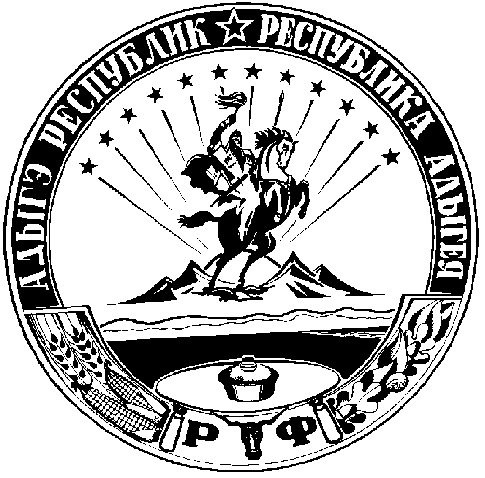 